НАРУЧИЛАЦКЛИНИЧКИ  ЦЕНТАР ВОЈВОДИНЕул. Хајдук Вељкова бр. 1, Нови Сад(www.kcv.rs)ОБАВЕШТЕЊЕ О ЗАКЉУЧЕНОМ УГОВОРУ У  ПОСТУПКУ ЈАВНЕ НАБАВКЕ БРОЈ 65-17-O, партија 13Врста наручиоца: ЗДРАВСТВОВрста предмета: Опис предмета набавке, назив и ознака из општег речника набавке: п.13 -Прекривачи,навлаке,посуде заваскуларне и неваскуларне интервентне процедуре33140000 – медицински потрошни материјалУговорена вредност: без ПДВ-а 3.602.018,60 динара, односно 4.322.422,32 динара са ПДВ-омКритеријум за доделу уговора: економски најповољнија понудаБрој примљених понуда: 1Понуђена цена: Највиша:  3.602.018,60 динараНајнижа:  3.602.018,60 динараПонуђена цена код прихваљивих понуда:Највиша:   3.602.018,60 динара Најнижа:   3.602.018,60 динараДатум доношења одлуке о додели уговора: 25.05.2017.Датум закључења уговора: 08.06.2017.Основни подаци о добављачу:,,Stiga“ д.о.о.	ул. Болманска бр. 8, Нови СадПериод важења уговора: до дана у којем добављач у целости испоручи наручиоцу добра, односно најдуже годину.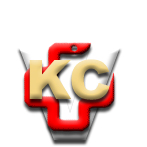 КЛИНИЧКИ ЦЕНТАР ВОЈВОДИНЕ21000 Нови Сад, Хајдук Вељка 1, Србија,телефон: + 381 21 487 22 05; 487 22 17; фаx : + 381 21 487 22 04; 487 22 16www.kcv.rs, e-mail: uprava@kcv.rs, ПИБ:101696893